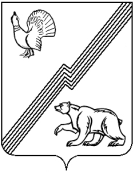 АДМИНИСТРАЦИЯ ГОРОДА ЮГОРСКАХанты-Мансийского автономного округа – Югры ПОСТАНОВЛЕНИЕот 24 ноября 2016 года                                                                                                                 № 2958О внесении изменения в постановление администрации города Югорскаот 31.10.2013 № 3275«О муниципальной программе города Югорска «Доступная среда в городе Югорскена 2014 – 2020 годы»В соответствии постановлением администрации города Югорска от 07.10.2013 № 2906 «О муниципальных и ведомственных целевых программах города Югорска», в связи                   с уточнением объемов финансирования программных мероприятий:1. Внести в приложение к постановлению администрации города Югорска от 31.10.2013 № 3275 «О муниципальной программе города Югорска «Доступная среда в городе Югорске на 2014 – 2020 годы» (с изменениями от 30.01.2014 № 213, от 08.04.2014 № 1359, от 07.05.2014               № 2052, от 18.06.2014 № 2760, от 14.11.2014 № 6224, от 20.11.2015 № 6335, от 21.12.2015) следующие изменения:1.1. В паспорте муниципальной программы:1.1.1. Строку «Финансовое обеспечение муниципальной программы» изложить в следующей редакции:«                                                                                                                                                                 ».1.1.2. Строку «Ответственный исполнитель муниципальной  программы» изложить в следующей редакции:«». 	1.2.Таблицу 3 изложить в новой редакции (приложение). 2. Опубликовать постановление в официальном печатном издании города Югорска и разместить на официальном сайте администрации города Югорска.3. Настоящее постановление вступает в силу после его официального опубликования.4. Контроль за выполнением постановления возложить на заместителя главы города Югорска Т.И. Долгодворову.Глава города Югорска                                                                                                 Р.З. Салахов Приложениек постановлениюадминистрации города Югорскаот 24 ноября 2016 года № 2958Финансовое обеспечение муниципальной программы7551,96 тыс. рублей, в том числе: 2654,26 тыс. рублей из местного бюджета; 4 882,7 тыс. рублей из бюджета автономного округа; 15,0 тыс. рублей из внебюджетных источников. в том числе по годам:2014 год –1093,56 тыс. рублей, в том числе:1 078,56 тыс. рублей из местного бюджета;15,0 тыс. рублей из внебюджетных источников.2015 год – 70,0 тыс. рублей, в том числе:70,0 тыс. рублей из местного бюджета.2016 год – 5012,4  тыс. рублей, в том числе:129,7 тыс. рублей из местного бюджета;4 882,7 тыс. рублей из бюджета автономного округа.2017 год – 986,0 тыс. рублей, в том числе:986,0 тыс. рублей из местного бюджета.2018 год – 130,0 тыс. рублей, в том числе:130,0 тыс. рублей из местного бюджета.2019 год – 130,0 тыс. рублей,  в том числе:130,0 тыс. рублей из местного бюджета.2020 год – 130,0 тыс. рублей,  в том числе:130,0 тыс. рублей из местного бюджета.Ответственный исполнитель муниципальной  программыУправления социальной политики  администрации города ЮгорскаТаблица 3Таблица 3Таблица 3Таблица 3№ п/п№ п/пМероприятия муниципальной программыМероприятия муниципальной программыОтветственный исполнитель /соисполнительОтветственный исполнитель /соисполнительИсточники финансированияИсточники финансированияИсточники финансированияФинансовые затраты на реализацию (тыс. рублей)Финансовые затраты на реализацию (тыс. рублей)Финансовые затраты на реализацию (тыс. рублей)Финансовые затраты на реализацию (тыс. рублей)Финансовые затраты на реализацию (тыс. рублей)Финансовые затраты на реализацию (тыс. рублей)Финансовые затраты на реализацию (тыс. рублей)Финансовые затраты на реализацию (тыс. рублей)Финансовые затраты на реализацию (тыс. рублей)Финансовые затраты на реализацию (тыс. рублей)Финансовые затраты на реализацию (тыс. рублей)Финансовые затраты на реализацию (тыс. рублей)Финансовые затраты на реализацию (тыс. рублей)Финансовые затраты на реализацию (тыс. рублей)№ п/п№ п/пМероприятия муниципальной программыМероприятия муниципальной программыОтветственный исполнитель /соисполнительОтветственный исполнитель /соисполнительИсточники финансированияИсточники финансированияИсточники финансированиявсеговсеговсегов том числе по годамв том числе по годамв том числе по годамв том числе по годамв том числе по годамв том числе по годамв том числе по годамв том числе по годамв том числе по годамв том числе по годамв том числе по годам№ п/п№ п/пМероприятия муниципальной программыМероприятия муниципальной программыОтветственный исполнитель /соисполнительОтветственный исполнитель /соисполнительИсточники финансированияИсточники финансированияИсточники финансированиявсеговсеговсего2014 год2014 год2015 год2015 год2016 год2016 год2017 год2018 год2019 год2019 год2020 год1122334445556677889101111121Цель: обеспечение беспрепятственного доступа (далее – доступность) к приоритетным объектам и услугам в приоритетных сферах жизнедеятельности инвалидов и других маломобильных групп населения (людей, испытывающих затруднения при самостоятельном передвижении, получении услуг, необходимой информации) Цель: обеспечение беспрепятственного доступа (далее – доступность) к приоритетным объектам и услугам в приоритетных сферах жизнедеятельности инвалидов и других маломобильных групп населения (людей, испытывающих затруднения при самостоятельном передвижении, получении услуг, необходимой информации) Цель: обеспечение беспрепятственного доступа (далее – доступность) к приоритетным объектам и услугам в приоритетных сферах жизнедеятельности инвалидов и других маломобильных групп населения (людей, испытывающих затруднения при самостоятельном передвижении, получении услуг, необходимой информации) Цель: обеспечение беспрепятственного доступа (далее – доступность) к приоритетным объектам и услугам в приоритетных сферах жизнедеятельности инвалидов и других маломобильных групп населения (людей, испытывающих затруднения при самостоятельном передвижении, получении услуг, необходимой информации) Цель: обеспечение беспрепятственного доступа (далее – доступность) к приоритетным объектам и услугам в приоритетных сферах жизнедеятельности инвалидов и других маломобильных групп населения (людей, испытывающих затруднения при самостоятельном передвижении, получении услуг, необходимой информации) Цель: обеспечение беспрепятственного доступа (далее – доступность) к приоритетным объектам и услугам в приоритетных сферах жизнедеятельности инвалидов и других маломобильных групп населения (людей, испытывающих затруднения при самостоятельном передвижении, получении услуг, необходимой информации) Цель: обеспечение беспрепятственного доступа (далее – доступность) к приоритетным объектам и услугам в приоритетных сферах жизнедеятельности инвалидов и других маломобильных групп населения (людей, испытывающих затруднения при самостоятельном передвижении, получении услуг, необходимой информации) Цель: обеспечение беспрепятственного доступа (далее – доступность) к приоритетным объектам и услугам в приоритетных сферах жизнедеятельности инвалидов и других маломобильных групп населения (людей, испытывающих затруднения при самостоятельном передвижении, получении услуг, необходимой информации) Цель: обеспечение беспрепятственного доступа (далее – доступность) к приоритетным объектам и услугам в приоритетных сферах жизнедеятельности инвалидов и других маломобильных групп населения (людей, испытывающих затруднения при самостоятельном передвижении, получении услуг, необходимой информации) Цель: обеспечение беспрепятственного доступа (далее – доступность) к приоритетным объектам и услугам в приоритетных сферах жизнедеятельности инвалидов и других маломобильных групп населения (людей, испытывающих затруднения при самостоятельном передвижении, получении услуг, необходимой информации) Цель: обеспечение беспрепятственного доступа (далее – доступность) к приоритетным объектам и услугам в приоритетных сферах жизнедеятельности инвалидов и других маломобильных групп населения (людей, испытывающих затруднения при самостоятельном передвижении, получении услуг, необходимой информации) Цель: обеспечение беспрепятственного доступа (далее – доступность) к приоритетным объектам и услугам в приоритетных сферах жизнедеятельности инвалидов и других маломобильных групп населения (людей, испытывающих затруднения при самостоятельном передвижении, получении услуг, необходимой информации) Цель: обеспечение беспрепятственного доступа (далее – доступность) к приоритетным объектам и услугам в приоритетных сферах жизнедеятельности инвалидов и других маломобильных групп населения (людей, испытывающих затруднения при самостоятельном передвижении, получении услуг, необходимой информации) Цель: обеспечение беспрепятственного доступа (далее – доступность) к приоритетным объектам и услугам в приоритетных сферах жизнедеятельности инвалидов и других маломобильных групп населения (людей, испытывающих затруднения при самостоятельном передвижении, получении услуг, необходимой информации) Цель: обеспечение беспрепятственного доступа (далее – доступность) к приоритетным объектам и услугам в приоритетных сферах жизнедеятельности инвалидов и других маломобильных групп населения (людей, испытывающих затруднения при самостоятельном передвижении, получении услуг, необходимой информации) Цель: обеспечение беспрепятственного доступа (далее – доступность) к приоритетным объектам и услугам в приоритетных сферах жизнедеятельности инвалидов и других маломобильных групп населения (людей, испытывающих затруднения при самостоятельном передвижении, получении услуг, необходимой информации) Цель: обеспечение беспрепятственного доступа (далее – доступность) к приоритетным объектам и услугам в приоритетных сферах жизнедеятельности инвалидов и других маломобильных групп населения (людей, испытывающих затруднения при самостоятельном передвижении, получении услуг, необходимой информации) Цель: обеспечение беспрепятственного доступа (далее – доступность) к приоритетным объектам и услугам в приоритетных сферах жизнедеятельности инвалидов и других маломобильных групп населения (людей, испытывающих затруднения при самостоятельном передвижении, получении услуг, необходимой информации) Цель: обеспечение беспрепятственного доступа (далее – доступность) к приоритетным объектам и услугам в приоритетных сферах жизнедеятельности инвалидов и других маломобильных групп населения (людей, испытывающих затруднения при самостоятельном передвижении, получении услуг, необходимой информации) Цель: обеспечение беспрепятственного доступа (далее – доступность) к приоритетным объектам и услугам в приоритетных сферах жизнедеятельности инвалидов и других маломобильных групп населения (людей, испытывающих затруднения при самостоятельном передвижении, получении услуг, необходимой информации) Цель: обеспечение беспрепятственного доступа (далее – доступность) к приоритетным объектам и услугам в приоритетных сферах жизнедеятельности инвалидов и других маломобильных групп населения (людей, испытывающих затруднения при самостоятельном передвижении, получении услуг, необходимой информации) Цель: обеспечение беспрепятственного доступа (далее – доступность) к приоритетным объектам и услугам в приоритетных сферах жизнедеятельности инвалидов и других маломобильных групп населения (людей, испытывающих затруднения при самостоятельном передвижении, получении услуг, необходимой информации) Цель: обеспечение беспрепятственного доступа (далее – доступность) к приоритетным объектам и услугам в приоритетных сферах жизнедеятельности инвалидов и других маломобильных групп населения (людей, испытывающих затруднения при самостоятельном передвижении, получении услуг, необходимой информации) 2Задача 1. Повышение уровня доступности приоритетных объектов и услуг в приоритетных сферах жизнедеятельности инвалидов и других маломобильных групп населения в городе ЮгорскеЗадача 1. Повышение уровня доступности приоритетных объектов и услуг в приоритетных сферах жизнедеятельности инвалидов и других маломобильных групп населения в городе ЮгорскеЗадача 1. Повышение уровня доступности приоритетных объектов и услуг в приоритетных сферах жизнедеятельности инвалидов и других маломобильных групп населения в городе ЮгорскеЗадача 1. Повышение уровня доступности приоритетных объектов и услуг в приоритетных сферах жизнедеятельности инвалидов и других маломобильных групп населения в городе ЮгорскеЗадача 1. Повышение уровня доступности приоритетных объектов и услуг в приоритетных сферах жизнедеятельности инвалидов и других маломобильных групп населения в городе ЮгорскеЗадача 1. Повышение уровня доступности приоритетных объектов и услуг в приоритетных сферах жизнедеятельности инвалидов и других маломобильных групп населения в городе ЮгорскеЗадача 1. Повышение уровня доступности приоритетных объектов и услуг в приоритетных сферах жизнедеятельности инвалидов и других маломобильных групп населения в городе ЮгорскеЗадача 1. Повышение уровня доступности приоритетных объектов и услуг в приоритетных сферах жизнедеятельности инвалидов и других маломобильных групп населения в городе ЮгорскеЗадача 1. Повышение уровня доступности приоритетных объектов и услуг в приоритетных сферах жизнедеятельности инвалидов и других маломобильных групп населения в городе ЮгорскеЗадача 1. Повышение уровня доступности приоритетных объектов и услуг в приоритетных сферах жизнедеятельности инвалидов и других маломобильных групп населения в городе ЮгорскеЗадача 1. Повышение уровня доступности приоритетных объектов и услуг в приоритетных сферах жизнедеятельности инвалидов и других маломобильных групп населения в городе ЮгорскеЗадача 1. Повышение уровня доступности приоритетных объектов и услуг в приоритетных сферах жизнедеятельности инвалидов и других маломобильных групп населения в городе ЮгорскеЗадача 1. Повышение уровня доступности приоритетных объектов и услуг в приоритетных сферах жизнедеятельности инвалидов и других маломобильных групп населения в городе ЮгорскеЗадача 1. Повышение уровня доступности приоритетных объектов и услуг в приоритетных сферах жизнедеятельности инвалидов и других маломобильных групп населения в городе ЮгорскеЗадача 1. Повышение уровня доступности приоритетных объектов и услуг в приоритетных сферах жизнедеятельности инвалидов и других маломобильных групп населения в городе ЮгорскеЗадача 1. Повышение уровня доступности приоритетных объектов и услуг в приоритетных сферах жизнедеятельности инвалидов и других маломобильных групп населения в городе ЮгорскеЗадача 1. Повышение уровня доступности приоритетных объектов и услуг в приоритетных сферах жизнедеятельности инвалидов и других маломобильных групп населения в городе ЮгорскеЗадача 1. Повышение уровня доступности приоритетных объектов и услуг в приоритетных сферах жизнедеятельности инвалидов и других маломобильных групп населения в городе ЮгорскеЗадача 1. Повышение уровня доступности приоритетных объектов и услуг в приоритетных сферах жизнедеятельности инвалидов и других маломобильных групп населения в городе ЮгорскеЗадача 1. Повышение уровня доступности приоритетных объектов и услуг в приоритетных сферах жизнедеятельности инвалидов и других маломобильных групп населения в городе ЮгорскеЗадача 1. Повышение уровня доступности приоритетных объектов и услуг в приоритетных сферах жизнедеятельности инвалидов и других маломобильных групп населения в городе ЮгорскеЗадача 1. Повышение уровня доступности приоритетных объектов и услуг в приоритетных сферах жизнедеятельности инвалидов и других маломобильных групп населения в городе ЮгорскеЗадача 1. Повышение уровня доступности приоритетных объектов и услуг в приоритетных сферах жизнедеятельности инвалидов и других маломобильных групп населения в городе Югорске311Проведение комплекса мероприятий по дооборудованию, адаптации объектов социальной, инженерной, транспортной и жилищно-коммунальной инфраструктуры города Югорска  (1)Проведение комплекса мероприятий по дооборудованию, адаптации объектов социальной, инженерной, транспортной и жилищно-коммунальной инфраструктуры города Югорска  (1)Департамент жилищно-коммунального и строительного комплекса (ДЖКиСК)Департамент жилищно-коммунального и строительного комплекса (ДЖКиСК)федеральный бюджетфедеральный бюджетфедеральный бюджет0,000,000,000,000,000,000,000,000,000,000,000,000,000,00411Проведение комплекса мероприятий по дооборудованию, адаптации объектов социальной, инженерной, транспортной и жилищно-коммунальной инфраструктуры города Югорска  (1)Проведение комплекса мероприятий по дооборудованию, адаптации объектов социальной, инженерной, транспортной и жилищно-коммунальной инфраструктуры города Югорска  (1)Департамент жилищно-коммунального и строительного комплекса (ДЖКиСК)Департамент жилищно-коммунального и строительного комплекса (ДЖКиСК)бюджет автономного округабюджет автономного округабюджет автономного округа4 882,704 882,704 882,700,000,000,000,004 882,704 882,700,000,000,000,000,00511Проведение комплекса мероприятий по дооборудованию, адаптации объектов социальной, инженерной, транспортной и жилищно-коммунальной инфраструктуры города Югорска  (1)Проведение комплекса мероприятий по дооборудованию, адаптации объектов социальной, инженерной, транспортной и жилищно-коммунальной инфраструктуры города Югорска  (1)Департамент жилищно-коммунального и строительного комплекса (ДЖКиСК)Департамент жилищно-коммунального и строительного комплекса (ДЖКиСК)бюджет города Югорскабюджет города Югорскабюджет города Югорска1 058,261 058,261 058,26978,56978,560,000,0079,7079,700,000,000,000,000,00611Проведение комплекса мероприятий по дооборудованию, адаптации объектов социальной, инженерной, транспортной и жилищно-коммунальной инфраструктуры города Югорска  (1)Проведение комплекса мероприятий по дооборудованию, адаптации объектов социальной, инженерной, транспортной и жилищно-коммунальной инфраструктуры города Югорска  (1)Департамент жилищно-коммунального и строительного комплекса (ДЖКиСК)Департамент жилищно-коммунального и строительного комплекса (ДЖКиСК)иные внебюджетные источникииные внебюджетные источникииные внебюджетные источники0,000,000,000,000,000,000,000,000,000,000,000,000,000,00711Проведение комплекса мероприятий по дооборудованию, адаптации объектов социальной, инженерной, транспортной и жилищно-коммунальной инфраструктуры города Югорска  (1)Проведение комплекса мероприятий по дооборудованию, адаптации объектов социальной, инженерной, транспортной и жилищно-коммунальной инфраструктуры города Югорска  (1)Департамент жилищно-коммунального и строительного комплекса (ДЖКиСК)Департамент жилищно-коммунального и строительного комплекса (ДЖКиСК)всеговсеговсего5 940,965 940,965 940,96978,56978,560,000,004 962,404 962,400,000,000,000,000,00811Проведение комплекса мероприятий по дооборудованию, адаптации объектов социальной, инженерной, транспортной и жилищно-коммунальной инфраструктуры города Югорска  (1)Проведение комплекса мероприятий по дооборудованию, адаптации объектов социальной, инженерной, транспортной и жилищно-коммунальной инфраструктуры города Югорска  (1) Управление культуры Управление культурыфедеральный бюджетфедеральный бюджетфедеральный бюджет0,000,000,000,000,000,000,000,000,000,000,000,000,000,00911Проведение комплекса мероприятий по дооборудованию, адаптации объектов социальной, инженерной, транспортной и жилищно-коммунальной инфраструктуры города Югорска  (1)Проведение комплекса мероприятий по дооборудованию, адаптации объектов социальной, инженерной, транспортной и жилищно-коммунальной инфраструктуры города Югорска  (1) Управление культуры Управление культурыбюджет автономного округабюджет автономного округабюджет автономного округа0,000,000,000,000,000,000,000,000,000,000,000,000,000,001011Проведение комплекса мероприятий по дооборудованию, адаптации объектов социальной, инженерной, транспортной и жилищно-коммунальной инфраструктуры города Югорска  (1)Проведение комплекса мероприятий по дооборудованию, адаптации объектов социальной, инженерной, транспортной и жилищно-коммунальной инфраструктуры города Югорска  (1) Управление культуры Управление культурыбюджет города Югорскабюджет города Югорскабюджет города Югорска531,50531,50531,500,000,000,000,0050,0050,00481,500,000,000,000,001111Проведение комплекса мероприятий по дооборудованию, адаптации объектов социальной, инженерной, транспортной и жилищно-коммунальной инфраструктуры города Югорска  (1)Проведение комплекса мероприятий по дооборудованию, адаптации объектов социальной, инженерной, транспортной и жилищно-коммунальной инфраструктуры города Югорска  (1) Управление культуры Управление культурыиные внебюджетные источникииные внебюджетные источникииные внебюджетные источники0,000,000,000,000,000,000,000,000,000,000,000,000,000,001211Проведение комплекса мероприятий по дооборудованию, адаптации объектов социальной, инженерной, транспортной и жилищно-коммунальной инфраструктуры города Югорска  (1)Проведение комплекса мероприятий по дооборудованию, адаптации объектов социальной, инженерной, транспортной и жилищно-коммунальной инфраструктуры города Югорска  (1) Управление культуры Управление культурывсеговсеговсего531,50531,50531,500,000,000,000,0050,0050,00481,500,000,000,000,0013Управление образованияУправление образованияфедеральный бюджетфедеральный бюджетфедеральный бюджет0,000,000,000,000,000,000,000,000,000,000,000,000,000,0014Управление образованияУправление образованиябюджет автономного округабюджет автономного округабюджет автономного округа0,000,000,000,000,000,000,000,000,000,000,000,000,000,0015Управление образованияУправление образованиябюджет города Югорскабюджет города Югорскабюджет города Югорска736,00736,00736,000,000,000,000,000,000,00436,00100,00100,00100,00100,0016Управление образованияУправление образованияиные внебюджетные источникииные внебюджетные источникииные внебюджетные источники0,000,000,000,000,000,000,000,000,000,000,000,000,000,0017Управление образованияУправление образованиявсеговсеговсего736,00736,00736,000,000,000,000,000,000,00436,00100,00100,00100,00100,0018Итого по задаче 1Итого по задаче 1федеральный бюджетфедеральный бюджетфедеральный бюджет0,000,000,000,000,000,000,000,000,000,000,000,000,000,0019Итого по задаче 1Итого по задаче 1бюджет автономного округабюджет автономного округабюджет автономного округа4 882,704 882,704 882,700,000,000,000,004 882,704 882,700,000,000,000,000,0020Итого по задаче 1Итого по задаче 1бюджет города Югорскабюджет города Югорскабюджет города Югорска2 325,762 325,762 325,76978,56978,560,000,00129,70129,70917,50100,00100,00100,00100,0021Итого по задаче 1Итого по задаче 1иные внебюджетные источникииные внебюджетные источникииные внебюджетные источники0,000,000,000,000,000,000,000,000,000,000,000,000,000,0022Итого по задаче 1Итого по задаче 1всеговсеговсего7 208,467 208,467 208,46978,56978,560,000,005 012,405 012,40917,50100,00100,00100,00100,0023Задача 2. Повышение доступности и качества реабилитационных услуг (развитие системы реабилитации и социальной интеграции инвалидов) в городе Югорске  Задача 2. Повышение доступности и качества реабилитационных услуг (развитие системы реабилитации и социальной интеграции инвалидов) в городе Югорске  Задача 2. Повышение доступности и качества реабилитационных услуг (развитие системы реабилитации и социальной интеграции инвалидов) в городе Югорске  Задача 2. Повышение доступности и качества реабилитационных услуг (развитие системы реабилитации и социальной интеграции инвалидов) в городе Югорске  Задача 2. Повышение доступности и качества реабилитационных услуг (развитие системы реабилитации и социальной интеграции инвалидов) в городе Югорске  Задача 2. Повышение доступности и качества реабилитационных услуг (развитие системы реабилитации и социальной интеграции инвалидов) в городе Югорске  Задача 2. Повышение доступности и качества реабилитационных услуг (развитие системы реабилитации и социальной интеграции инвалидов) в городе Югорске  Задача 2. Повышение доступности и качества реабилитационных услуг (развитие системы реабилитации и социальной интеграции инвалидов) в городе Югорске  Задача 2. Повышение доступности и качества реабилитационных услуг (развитие системы реабилитации и социальной интеграции инвалидов) в городе Югорске  Задача 2. Повышение доступности и качества реабилитационных услуг (развитие системы реабилитации и социальной интеграции инвалидов) в городе Югорске  Задача 2. Повышение доступности и качества реабилитационных услуг (развитие системы реабилитации и социальной интеграции инвалидов) в городе Югорске  Задача 2. Повышение доступности и качества реабилитационных услуг (развитие системы реабилитации и социальной интеграции инвалидов) в городе Югорске  Задача 2. Повышение доступности и качества реабилитационных услуг (развитие системы реабилитации и социальной интеграции инвалидов) в городе Югорске  Задача 2. Повышение доступности и качества реабилитационных услуг (развитие системы реабилитации и социальной интеграции инвалидов) в городе Югорске  Задача 2. Повышение доступности и качества реабилитационных услуг (развитие системы реабилитации и социальной интеграции инвалидов) в городе Югорске  Задача 2. Повышение доступности и качества реабилитационных услуг (развитие системы реабилитации и социальной интеграции инвалидов) в городе Югорске  Задача 2. Повышение доступности и качества реабилитационных услуг (развитие системы реабилитации и социальной интеграции инвалидов) в городе Югорске  Задача 2. Повышение доступности и качества реабилитационных услуг (развитие системы реабилитации и социальной интеграции инвалидов) в городе Югорске  Задача 2. Повышение доступности и качества реабилитационных услуг (развитие системы реабилитации и социальной интеграции инвалидов) в городе Югорске  Задача 2. Повышение доступности и качества реабилитационных услуг (развитие системы реабилитации и социальной интеграции инвалидов) в городе Югорске  Задача 2. Повышение доступности и качества реабилитационных услуг (развитие системы реабилитации и социальной интеграции инвалидов) в городе Югорске  Задача 2. Повышение доступности и качества реабилитационных услуг (развитие системы реабилитации и социальной интеграции инвалидов) в городе Югорске  Задача 2. Повышение доступности и качества реабилитационных услуг (развитие системы реабилитации и социальной интеграции инвалидов) в городе Югорске  2422Обеспечение  доступа инвалидов к услугам в сфере культуры ( 2)Обеспечение  доступа инвалидов к услугам в сфере культуры ( 2)Управление культурыУправление культурыфедеральный бюджетфедеральный бюджетфедеральный бюджет0,000,000,000,000,000,000,000,000,000,000,000,000,000,000,002622Обеспечение  доступа инвалидов к услугам в сфере культуры ( 2)Обеспечение  доступа инвалидов к услугам в сфере культуры ( 2)Управление культурыУправление культурыбюджет автономного округабюджет автономного округабюджет автономного округа0,000,000,000,000,000,000,000,000,000,000,000,000,000,000,002622Обеспечение  доступа инвалидов к услугам в сфере культуры ( 2)Обеспечение  доступа инвалидов к услугам в сфере культуры ( 2)Управление культурыУправление культурыбюджет города Югорскабюджет города Югорскабюджет города Югорска208,50208,50208,5030,0030,0020,0020,000,000,0068,5030,0030,0030,0030,0030,002722Обеспечение  доступа инвалидов к услугам в сфере культуры ( 2)Обеспечение  доступа инвалидов к услугам в сфере культуры ( 2)Управление культурыУправление культурыиные внебюджетные источникииные внебюджетные источникииные внебюджетные источники15,0015,0015,0015,0015,000,000,000,000,000,000,000,000,000,000,0022Обеспечение  доступа инвалидов к услугам в сфере культуры ( 2)Обеспечение  доступа инвалидов к услугам в сфере культуры ( 2)Управление культурыУправление культурывсеговсеговсего223,50223,50223,5045,0045,0020,0020,000,000,0068,5030,0030,0030,0030,0030,002833Обеспечение доступа инвалидов к образовательным услугам (3, 4)Обеспечение доступа инвалидов к образовательным услугам (3, 4)Управление образованияУправление образованияфедеральный бюджетфедеральный бюджетфедеральный бюджет0,000,000,000,000,000,000,000,000,000,000,000,000,000,000,002933Обеспечение доступа инвалидов к образовательным услугам (3, 4)Обеспечение доступа инвалидов к образовательным услугам (3, 4)Управление образованияУправление образованиябюджет автономного округабюджет автономного округабюджет автономного округа0,000,000,000,000,000,000,000,000,000,000,000,000,000,000,003033Обеспечение доступа инвалидов к образовательным услугам (3, 4)Обеспечение доступа инвалидов к образовательным услугам (3, 4)Управление образованияУправление образованиябюджет города Югорскабюджет города Югорскабюджет города Югорска120,00120,00120,0070,0070,0050,0050,000,000,000,000,000,000,000,000,003133Обеспечение доступа инвалидов к образовательным услугам (3, 4)Обеспечение доступа инвалидов к образовательным услугам (3, 4)Управление образованияУправление образованияиные внебюджетные источникииные внебюджетные источникииные внебюджетные источники0,000,000,000,000,000,000,000,000,000,000,000,000,000,000,0032всеговсеговсего120,00120,00120,0070,0070,0050,0050,000,000,000,000,000,000,000,000,0033Итого по задаче 2Итого по задаче 2федеральный бюджетфедеральный бюджетфедеральный бюджет0,000,000,000,000,000,000,000,000,000,000,000,000,000,000,0034Итого по задаче 2Итого по задаче 2бюджет автономного округабюджет автономного округабюджет автономного округа0,000,000,000,000,000,000,000,000,000,000,000,000,000,000,0035Итого по задаче 2Итого по задаче 2бюджет города Югорскабюджет города Югорскабюджет города Югорска328,50328,50328,50100,00100,0070,0070,000,000,0068,5030,0030,0030,0030,0030,0036Итого по задаче 2Итого по задаче 2иные внебюджетные источникииные внебюджетные источникииные внебюджетные источники15,0015,0015,0015,0015,000,000,000,000,000,000,000,000,000,000,0037Итого по задаче 2Итого по задаче 2ВсегоВсегоВсего343,50343,50343,50115,00115,0070,0070,000,000,0068,5030,0030,0030,0030,0030,0038всего по муниципальной программе всего по муниципальной программе федеральный бюджетфедеральный бюджетфедеральный бюджет0,000,000,000,000,000,000,000,000,000,000,000,000,000,000,0039всего по муниципальной программе всего по муниципальной программе бюджет автономного округабюджет автономного округабюджет автономного округа4 882,704 882,704 882,700,000,000,000,004 882,704 882,700,000,000,000,000,000,0040всего по муниципальной программе всего по муниципальной программе бюджет города Югорскабюджет города Югорскабюджет города Югорска2 654,262 654,262 654,261 078,561 078,5670,0070,00129,70129,70986,00130,00130,00130,00130,00130,0041всего по муниципальной программе всего по муниципальной программе иные внебюджетные источникииные внебюджетные источникииные внебюджетные источники15,0015,0015,0015,0015,000,000,000,000,000,000,000,000,000,000,0042всего по муниципальной программе всего по муниципальной программе всеговсеговсего7 551,967 551,967 551,961 093,561 093,5670,0070,005 012,405 012,40986,00130,00130,00130,00130,00130,0043в том числе:в том числе:44инвестиции в объекты муниципальной собственностиинвестиции в объекты муниципальной собственностифедеральный бюджетфедеральный бюджетфедеральный бюджет0,000,000,000,000,000,000,000,000,000,000,000,000,000,000,0045инвестиции в объекты муниципальной собственностиинвестиции в объекты муниципальной собственностибюджет автономного округабюджет автономного округабюджет автономного округа0,000,000,000,000,000,000,000,000,000,000,000,000,000,000,0046инвестиции в объекты муниципальной собственностиинвестиции в объекты муниципальной собственностибюджет города Югорскабюджет города Югорскабюджет города Югорска0,000,000,000,000,000,000,000,000,000,000,000,000,000,000,0047инвестиции в объекты муниципальной собственностиинвестиции в объекты муниципальной собственностииные внебюджетные источникииные внебюджетные источникииные внебюджетные источники0,000,000,000,000,000,000,000,000,000,000,000,000,000,000,0048инвестиции в объекты муниципальной собственностиинвестиции в объекты муниципальной собственностивсеговсеговсего0,000,000,000,000,000,000,000,000,000,000,000,000,000,000,0049в том числе:в том числе:50Департамент жилищно-коммунального и строительного комплексаДепартамент жилищно-коммунального и строительного комплексафедеральный бюджетфедеральный бюджетфедеральный бюджет0,000,000,000,000,000,000,000,000,000,000,000,000,000,000,0051Департамент жилищно-коммунального и строительного комплексаДепартамент жилищно-коммунального и строительного комплексабюджет автономного округабюджет автономного округабюджет автономного округа4 882,704 882,704 882,700,000,000,000,004 882,704 882,700,000,000,000,000,000,0052Департамент жилищно-коммунального и строительного комплексаДепартамент жилищно-коммунального и строительного комплексабюджет города Югорскабюджет города Югорскабюджет города Югорска1 058,261 058,261 058,26978,56978,560,000,0079,7079,700,000,000,000,000,000,0053Департамент жилищно-коммунального и строительного комплексаДепартамент жилищно-коммунального и строительного комплексаиные внебюджетные источникииные внебюджетные источникииные внебюджетные источники0,000,000,000,000,000,000,000,000,000,000,000,000,000,000,0054Департамент жилищно-коммунального и строительного комплексаДепартамент жилищно-коммунального и строительного комплексавсеговсеговсего5 940,965 940,965 940,96978,56978,560,000,004 962,404 962,400,000,000,000,000,000,0055Управление культурыУправление культурыфедеральный бюджетфедеральный бюджетфедеральный бюджет0,000,000,000,000,000,000,000,000,000,000,000,000,000,000,0056Управление культурыУправление культурыбюджет автономного округабюджет автономного округабюджет автономного округа0,000,000,000,000,000,000,000,000,000,000,000,000,000,000,0057Управление культурыУправление культурыбюджет города Югорскабюджет города Югорскабюджет города Югорска740,00740,00740,0030,0030,0020,0020,0050,0050,00550,0030,0030,0030,0030,0030,0058Управление культурыУправление культурыиные внебюджетные источникииные внебюджетные источникииные внебюджетные источники15,0015,0015,0015,0015,000,000,000,000,000,000,000,000,000,000,0059Управление культурыУправление культурывсеговсеговсего755,00755,00755,0045,0045,0020,0020,0050,0050,00550,0030,0030,0030,0030,0030,0060Управление образованияУправление образованияфедеральный бюджетфедеральный бюджетфедеральный бюджет0,000,000,000,000,000,000,000,000,000,000,000,000,000,000,0061Управление образованияУправление образованиябюджет автономного округабюджет автономного округабюджет автономного округа0,000,000,000,000,000,000,000,000,000,000,000,000,000,000,0062Управление образованияУправление образованиябюджет города Югорскабюджет города Югорскабюджет города Югорска856,00856,00856,0070,0070,0050,0050,000,000,00436,00100,00100,00100,00100,00100,0063Управление образованияУправление образованияиные внебюджетные источникииные внебюджетные источникииные внебюджетные источники0,000,000,000,000,000,000,000,000,000,000,000,000,000,000,0064Управление образованияУправление образованиявсеговсеговсего856,00856,00856,0070,0070,0050,0050,000,000,00436,00100,00100,00100,00100,00100,00